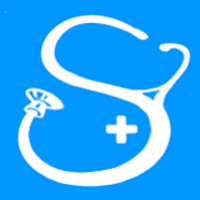 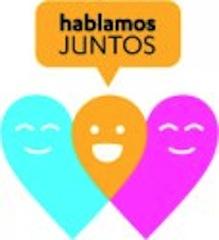 UCLA SCOPE	Students for Community outreach, promotion and educationHablamos Juntos (Talking Together)      Application 2015-2016Hablamos Juntos (Talking Together) is a program for parents of children with speech delays. A UCLA team of doctors and students has partnered with Westside Children's Center to bring this free program to parents who want to improve their children's speech. For the past three years we have provided this free resource to Spanish-speaking parents in the LA area to help them work with their children to develop language skills. Speech delay is a common problem that can lead to poor social development and school performance. In 6 group sessions, volunteers teach parents how identify a child's speech level and teach parents techniques to help their children develop their speech.Quarterly Commitments: Teach an hour and a half class every week for six weeks Yearly Commitments: Volunteers must participate in consecutive quarters. Volunteers who are inactive for 2 or more quarters must reapply for continued participation in the program.REQUIREMENTS1. Year-long commitment (Fall training, Winter & Spring teaching)2. Be available for training starting Week 2, Tuesdays 6 PM - 8 PM3. Comfortable working with and teaching curriculum to parents 4. Be proficient in Spanish (intermediate to fluent)APPLICATION IS DUE SUNDAY SEPTEMBER 27th at 11:59PMInstructions for submission:Please follow these instructions carefully. Applications not following these guidelines will be ignored.Save this document as <Insert Your Name>- Hablamos Juntos ApplicationE-mail application to hablamosjuntos.scope@gmail.com with subject header <Insert Your Name>- Hablamos Juntos Fall 2015 ApplicationExample: Joe Bruin- Hablamos Juntos Fall 2015 ApplicationApplicant InformationFull Name: ______________________ 			Student ID:_______________DOB (MM/DD/YY):__/__/____Address:____________________________________________________________Phone Number: (___)___-____		Email:________________________Major:____________________		Year:__Experiences and SkillsList your past volunteer/job positions and describe your role.What experience do you have working with children? If so, what age range? What experience do you have teaching? Do you speak Spanish? If so, what is your proficiency level?Short Answer QuestionsPlease Limit Your Answers to 200 words or lessWhat specific organization/communication/leadership skills or traits would you bring when working with parents? How would these qualifications allow you to positively represent Hablamos Juntos and professionally connect parents with resources? What can you bring to the program and what do you hope to accomplish by joining the program?Describe a specific experience when you have working in a group. What role did you play?Logistics QuestionsHablamos Juntos is a one year commitment which will include site visits and trainingprior to teaching the classes to the parents. What other obligations do you foreseeconflicting with your one-year commitment?Would you be interested in a board position? web designerpublicity chairfundraising chairIf you checked any boxes above, list and describe any relevant experience that would make you a good candidate for that position.Do you have a car? Would you be willing to drive to site Winter and Spring Quarters? If so, how many people can you drive?Volunteer AgreementBelieving that the community has need of my services as a volunteer, I agree: to hold as absolutely confidential all information that I may obtain directly or indirectly concerning families or personnel. I agree that I will not seek confidential information, that I am applying for an unpaid, volunteer position and not paid employment. I understand and agree that neither this volunteer application nor the acceptance or performance of a volunteer position constitutes an employment relationship or a contract of employment. I further understand and agree that neither this volunteer application nor the acceptance or performance of a volunteer position constitutes a guarantee or promise of future employment, and that if I accept a volunteer position, I have a duty to be familiar with UCLA rules, standards, and policies as they now exist or as they may be modified, added to, or abolished in the future. I agree to comply with and follow these rules, standards, and policies. I certify that the answers given by me to the foregoing questions are true and without omissions. Any person giving misleading or false information will be subject to immediate termination.By signing, you hereby agree to these terms and agreements:____________________________________   				________Signature (Please type your full name to serve as signature)		Date